x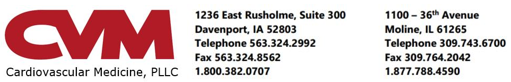 __________________________________________________________________________________________________________________PATIENT: Candy TestACCOUNT #: 379655__________________________________________________________________________________________________________________Arterial and/or Venous Duplex Study         _____ Davenport Diagnostic Center		           _____ Moline Diagnostic Center2nd Floor, Genesis Heart Institute		         CVM Heart Center 1236 East Rusholme				         1100 36th AvenueDavenport, IA  52803				         Moline, IL 61265	(563) 324-2992			                     	        (309) 743-6700Your test is scheduled on:  DATE: _________________    TIME: _________________Please read these instructions carefully. Failure to follow these instructions may require the test to be rescheduled.Each time a patient misses an appointment without providing notice, another patient is prevented from receiving care. We ask that you please give at least a 24-hour notice if you are unable to keep your appointment. If you do not keep your appointment and do not notify us in advance, a $75 charge will be assessed to your account. This charge must be paid prior to rescheduling.If your insurance has changed since the time your test was scheduled, please check with your current insurer to see if test pre-certification is required.  What is an arterial duplex and venous duplex study?An arterial duplex and venous duplex study is an ultrasound procedure.  Images of the blood vessels in the legs are obtained.  Images and recordings are made of the blood flow through these vessels.  This can help to identify abnormalities in the arteries and veins in the legs. How to prepare for the test:You can eat and drink normally before this test.You can take all of your medications before and after this test.Please wear comfortable two-piece clothing and undergarments.Please shower or bathe before your procedure. Please allow 45 minutes for this test.Upon arrival at the doctor’s office…A sonographer will escort you to the exam room and explain the procedure.  You will be asked to remove the outer clothing on your legs.  The sonographer will place a small amount of gel on an ultrasound probe and examine specific locations on your legs. The test usually takes about 45 minutes to complete.  A copy of your test report will be sent to your physician. 